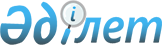 О внесении изменений в решение маслихата от 22 декабря 2009 года № 190 "О районном бюджете Камыстинского района на 2010-2012 годы"Решение маслихата Камыстинского района Костанайской области от 22 октября 2010 года № 250. Зарегистрировано Управлением юстиции Камыстинского района Костанайской области 26 октября 2010 года № 9-11-110

      Камыстинский районный маслихат РЕШИЛ:

      1.Внести в решение маслихата "О районном бюджете Камыстинского района на 2010-2012 годы" от 22 декабря 2009 года № 190 (зарегистрировано в Реестре государственной регистрации нормативных правовых актов за номером 9-11-99, официально опубликовано 22 января 2010 года в газете "Новый путь - Бозторгай") следующие изменения:



      пункт 1 указанного решения изложить в следующей редакции:

      "1. Утвердить районный бюджет Камыстинского района на 2010-2012 годы согласно приложениям 1,2 и 3 соответственно, в том числе на 2010 год в следующих объемах:

      1) доходы – 1228925,8 тысяч тенге, в том числе по:

      налоговым поступлениям – 352026,0 тысяч тенге;

      неналоговым поступлениям – 2300,0 тысяч тенге;

      поступлениям трансфертов – 874599,0 тысяч тенге;

      2) затраты – 1244941,3 тысяч тенге;

      3) чистое бюджетное кредитование – 13936,4 тысяч тенге, в том числе: бюджетные кредиты - 14233,0 тысяч тенге;

      погашение бюджетных кредитов – 296,6 тысяч тенге;

      4) сальдо по операциям с финансовыми активами – 14600,0 тысяч тенге, в том числе:

      приобретение финансовых активов -14600,0 тысяч тенге;

      5) дефицит бюджета – - 44551,9 тысяч тенге;

      финансирование дефицита бюджета – 44551,9 тысяч тенге";



      в пункте 3 указанного решения:



      в подпункте 2):

      цифры "1516,0" заменить цифрами "1912,0";



      в подпункте 5):

      цифры "17000,0" заменить цифрами "14600,0";



      в подпункте 7):

      цифры "18500,0" заменить цифрами "18376,6";



      пункт 3-2 указанного решения изложить в следующей редакции:

      "3-2. Учесть, что в районном бюджете на 2010 год предусмотрено поступление целевых текущих трансфертов из республиканского бюджета в следующих размерах:

      2859,0 тысяч тенге - на обеспечение учебными материалами дошкольных организаций образования, организаций среднего, технического и профессионального, послесреднего образования, институтов повышения квалификации по предмету "Самопознание";

      13727,0 тысяч тенге - на реализацию Государственной программы развития образования в Республике Казахстан на 2005 - 2010 годы, в том числе:

      8190,0 тысяч тенге - на оснащение учебным оборудованием кабинетов физики, химии, биологии в государственных учреждениях основного среднего и общего среднего образования;

      5537,0 тысяч тенге - на создание лингафонных и мультимедийных кабинетов в государственных учреждениях начального, основного среднего и общего среднего образования;

      2389,0 тысяч тенге - на выплату единовременной материальной помощи участникам и инвалидам Великой Отечественной войны, а также лицам, приравненным к ним, военнослужащим, в том числе уволенным в запас (отставку), проходившим военную службу в период с 22 июня 1941 года по 3 сентября 1945 года в воинских частях, учреждениях, в военно-учебных заведениях, не входивших в состав действующей армии, награжденным медалью "За победу над Германией в Великой Отечественной войне 1941-1945 годы" или медалью "За победу над Японией", проработавшим (прослужившим) не менее шести месяцев в тылу в годы Великой Отечественной войны к 65-летию Победы в Великой Отечественной войне;

      9600,0 тысяч тенге - на расширение программы социальных рабочих мест и молодежной практики;

      7780,0 тысяч тенге - на выплату государственной адресной социальной помощи и ежемесячного государственного пособия на детей до 18 лет, в том числе:

      647,0 тысяч тенге - на выплату государственной адресной социальной помощи;

      7133,0 тысяч тенге - на выплату государственных пособий на детей до 18 лет;

      10396,0 тысяч тенге - на проведение противоэпизоотических мероприятий;

      3691,2 тысяч тенге - для реализации мер социальной поддержки специалистов социальной сферы сельских населенных пунктов;

      16069,0 тысяч тенге - на содержание подразделений местных исполнительных органов в области ветеринарии;

      2000,0 тысяч тенге- на реализацию государственного образовательного заказа в дошкольных организациях образования (содержание детского сада в селе Карабатыр с 1 сентября 2010 года);

      26400,0 тысяч тенге – на содержание вновь вводимых объектов образования";



      в пункте 5 указанного решения цифры "2797,0" заменить цифрами "0,0".



      Приложение 1 указанного решения изложить в следующей редакции согласно приложению 1 к настоящему решению.



      2. Настоящее решение вводится в действие с 1 января 2010 года.      Председатель внеочередной

      сессии районного маслихата                 Т. Кравченко      Секретарь Камыстинского

      районного маслихата                        Б. Рахимжанов      СОГЛАСОВАНО:      Начальник государственного

      учреждения "Отдел экономики

      и бюджетного планирования

      Камыстинского района"

      ____________ К. Нуржанова

      22 октября 2010 года

Приложение 1         

к решению маслихата      

от 22 октября 2010 года № 250  Приложение 1         

к решению маслихата      

от 22 декабря 2009 года № 190   Бюджет Камыстинского района на 2010 год

 
					© 2012. РГП на ПХВ «Институт законодательства и правовой информации Республики Казахстан» Министерства юстиции Республики Казахстан
				КатегорияКатегорияКатегорияКатегорияСумма,

тысяч

тенгеКлассКлассКлассСумма,

тысяч

тенгеПодклассПодклассСумма,

тысяч

тенгеНаименованиеСумма,

тысяч

тенге1Доходы1228925,81Налоговые поступления35202601Подоходный налог988212Индивидуальный подоходный налог9882103Социальный налог666281Социальный налог6662804Hалоги на собственность1509651Hалоги на имущество1339103Земельный налог30784Hалог на транспортные средства94775Единый земельный налог450005Внутренние налоги на товары, работы и

услуги345282Акцизы8963Поступления за использование

природных и других ресурсов323004Сборы за ведение предпринимательской

и профессиональной деятельности133208Обязательные платежи, взимаемые за

совершение юридически значимых

действий и (или) выдачу документов

уполномоченными на то

государственными органами или

должностными лицами10841Государственная пошлина10842Неналоговые поступления230001Доходы от государственной

собственности3915Доходы от аренды имущества,

находящегося в государственной

собственности39106Прочие неналоговые поступления19091Прочие неналоговые поступления19093Поступления от продажи основного

капитала003Продажа земли и нематериальных

активов01Продажа земли04Поступления трансфертов874599,802Трансферты из вышестоящих органов

государственного управления874599,82Трансферты из областного бюджета874599,8Функциональная группаФункциональная группаФункциональная группаФункциональная группаФункциональная группаСумма, тысяч тенгеФункциональная подгруппаФункциональная подгруппаФункциональная подгруппаФункциональная подгруппаСумма, тысяч тенгеАдминистратор бюджетных программАдминистратор бюджетных программАдминистратор бюджетных программСумма, тысяч тенгеПрограммаПрограммаСумма, тысяч тенгеНаименованиеСумма, тысяч тенге2Затраты1244941,301Государственные услуги общего

характера209280,61Представительные,

исполнительные и другие органы,

выполняющие общие функции

государственного управления187490,5112Аппарат маслихата района

(города областного значения)12418001Услуги по обеспечению

деятельности маслихата района

(города областного значения)12268004Материально-техническое

оснащение государственных

органов150122Аппарат акима района (города

областного значения)79478,5001Услуги по обеспечению

деятельности акима района

(города областного значения)60712,9003Капитальный ремонт зданий,

помещений и сооружений

государственных органов18376,6004Материально-техническое

оснащение государственных

органов389123Аппарат акима в городе, города

районного значения, поселка,

аула (села), аульного

(сельского) округа95594001Услуги по обеспечению

деятельности акима района в

городе, города областного

значения, поселка, аула (села),

аульного (сельского) округа89358023Материально-техническое

оснащение государственных

органов62362Финансовая деятельность11155452Отдел финансов района (города

областного значения)11155001Услуги по реализации

государственной политики в

области исполнения бюджета

района (города областного

значения) и управления

коммунальной собственностью

района (города областного

значения)9819004Организация работы по выдаче

разовых талонов и обеспечение

полноты сбора сумм от

реализации разовых талонов5011Учет, хранение, оценка и

реализация имущества,

поступившего в коммунальную

собственность1101019Материально-техническое

оснащение государственных

органов2305Планирование и статистическая

деятельность10635,1453Отдел экономики и бюджетного

планирования района (города

областного значения)10635,1001Услуги по реализации

государственной политики в

области формирования и развития

экономической политики, системы

государственного планирования и

управления района (города

областного значения)10487005Материально-техническое

оснащение государственных

органов148,102Оборона1406,11Военные нужды1406,1122Аппарат акима района (города

областного значения)1406,1005Мероприятия в рамках исполнения

всеобщей воинской обязанности1406,104Образование6978291Дошкольное воспитание и

обучение44078464Отдел образования района

(города областного значения)44078009Обеспечение деятельности

организации дошкольного

воспитания и обучения440782Начальное, основное среднее и

общее среднее образование640143123Аппарат акима района в городе,

города районного значения,

поселка, аула (села), аульного

(сельского) округа1108005Организация бесплатного подвоза

учащихся до школы и обратно в

аульной (сельской) местности1108464Отдел образования района

(города областного значения)639035003Общеобразовательное обучение629658006Дополнительное образование для

детей93779Прочие услуги в области

образования13608464Отдел образования района

(города областного значения)13608001Услуги по реализации

государственной политики на

местном уровне в области

образования6583005Приобретение и доставка

учебников, учебно-методических

комплексов для государственных

учреждений образования района

(города областного значения)6876013Материально-техническое

оснащение государственных

органов14906Социальная помощь и социальное

обеспечение660202Социальная помощь54609451Отдел занятости и социальных

программ района (города

областного значения)54609002Программа занятости21442005Государственная адресная

социальная помощь3552007Социальная помощь отдельным

категориям нуждающихся граждан

по решениям местных

представительных органов8304010Материальное обеспечение детей

- инвалидов, воспитывающихся и

обучающихся на дому160014Оказание социальной помощи

нуждающимся гражданам на дому2766016Государственные пособия на

детей до 18 лет14384017Обеспечение нуждающихся

инвалидов обязательными

гигиеническими средствами и

предоставление услуг

специалистами жестового языка,

индивидуальными помощниками в

соответствии с индивидуальной

программой реабилитации

инвалида414020Выплата единовременной

материальной помощи участникам

и инвалидам Великой

Отечественной войны, а также

лицам, приравненным к ним,

военнослужащим, в том числе

уволенным в запас (отставку),

проходившим военную службу в период с 22 июня 1941 года по 3

сентября 1945 года в воинских

частях, учреждениях, в

военно-учебных заведениях, не

входивших в состав действующей

армии, награжденным медалью "За

победу над Германией в Великой

Отечественной войне 1941-1945

годы" или медалью "За победу

над Японией", проработавшим

(прослужившим) не менее шести

месяцев в тылу в годы Великой

Отечественной войны к 65-летию

Победы в Великой Отечественной

войне35879Прочие услуги в области

социальной помощи и социального

обеспечения11411451Отдел занятости и социальных

программ района (города

областного значения)11411001Услуги по реализации

государственной политики на

местном уровне в области

обеспечения занятости и

реализации социальных программ

для населения10853011Оплата услуг по зачислению,

выплате и доставке пособий и

других социальных выплат408022Материально-техническое

оснащение государственных

органов15007Жилищно-коммунальное хозяйство960161Жилищное хозяйство73316458Отдел жилищно-коммунального

хозяйства, пассажирского

транспорта и автомобильных

дорог района (города областного

значения)0004Обеспечение жильем отдельных

категорий граждан0466Отдел архитектуры,

градостроительства и

строительства района (города

областного значения)73316003Строительство жилья

государственного коммунального

жилищного фонда733162Коммунальное хозяйство7471458Отдел жилищно-коммунального

хозяйства, пассажирского

транспорта и автомобильных

дорог района (города областного

значения)7471012Функционирование системы

водоснабжения и водоотведения74713Благоустройство населенных

пунктов15229123Аппарат акима района в городе,

города районного значения,

поселка, аула (села), аульного

(сельского) округа6392,5008Освещение улиц населенных

пунктов5845010Содержание мест захоронений и

погребение безродных47,5011Благоустройство и озеленение

населенных пунктов500458Отдел жилищно-коммунального

хозяйства, пассажирского

транспорта и автомобильных

дорог района (города областного

значения)8836,5015Освещение улиц в населенных

пунктах1963018Благоустройство и озеленение

населенных пунктов6873,508Культура, спорт, туризм и

информационное пространство67693,81Деятельность в области культуры29373,8455Отдел культуры и развития

языков района (города и

областного значения)29373,8003Поддержка культурно-досуговой

работы 29373,82Спорт4413465Отдел физической культуры и

спорта района (города

областного значения)4413005Развитие массового спорта и

национальных видов спорта2282006Проведение спортивных

соревнований на районном

(города областного значения)

уровне481007Подготовка и участие членов сборных команд района (города областного значения) по различным видам спорта на областных спортивных соревнованиях16503Информационное пространство20471455Отдел культуры и развития

языков района (города

областного значения)18296006Функционирование районных

(городских) библиотек17510007Развитие государственного языка

и других языков народов

Казахстана786456Отдел внутренней политики

района (города областного

значения)2175002Услуги по проведению

государственной информационной

политики через газеты и журналы1750005Услуги по проведению

государственной информационной

политики через телерадиовещание4259Прочие услуги по организации

культуры, спорта, туризма и

информационного пространства13436455Отдел культуры и развития

языков района (города

областного значения)5019001Услуги по реализации

государственной политики на

местном уровне в области

развития языков и культуры4869011Материально-техническое

оснащение государственных

органов150456Отдел внутренней политики

района (города областного

значения)3973001Услуги по реализации

государственной политики на

местном уровне в области

информации, укрепления

государственности и

формирования социального

оптимизма граждан3823007Материально-техническое

оснащение государственных

органов150465Отдел физической культуры и

спорта района (города

областного значения)4444001Услуги по реализации

государственной политики на

местном уровне в сфере

физической культуры и спорта4294008Материально-техническое

оснащение государственных

органов15010Сельское, водное, лесное,

рыбное хозяйство, особо

охраняемые природные

территории, охрана окружающей

среды и животного мира,

земельные отношения37498,21Сельское хозяйство17231,2474Отдел сельского хозяйства и

ветеринарии района (города

областного значения)17231,2001Услуги по реализации

государственной политики на

местном уровне в сфере

сельского хозяйства и

ветеринарии11230004Материально-техническое

оснащение государственных

органов2110007Организация отлова и

уничтожения бродячих собак и

кошек200099Реализация мер социальной

поддержки специалистов

социальной сферы сельских

населенных пунктов за счет

целевых трансфертов из

республиканского бюджета3691,26Земельные отношения5121463Отдел земельных отношений

района (города областного

значения)5121001Услуги по реализации

государственной политики в

области регулирования земельных

отношений на территории района

(города областного значения)4971008Материально-техническое

оснащение государственных

органов1509Прочие услуги в области

сельского, водного, лесного,

рыбного хозяйства, охраны

окружающей среды и земельных

отношений 15146123Аппарат акима района в городе,

города районного значения,

поселка, аула (села), аульного

(сельского) округа4750019Финансирование социальных

проектов в поселках, аулах

(селах), аульных (сельских)

округах в рамках реализации

стратегии региональной

занятости и переподготовки

кадров4750474Отдел сельского хозяйства и

ветеринарии района (города

областного значения)10396013Проведение

противоэпизоотических

мероприятий1039611Промышленность, архитектурная,

градостроительная и

строительная деятельность85462Архитектурная,

градостроительная и

строительная деятельность8546466Отдел архитектуры,

градостроительства и

строительства района (города

областного значения)8546001Услуги по реализации

государственной политики в

области строительства,

улучшения архитектурного облика

городов, районов и населенных

пунктов области и обеспечению

рационального и эффективного

градостроительного освоения

территории района (города

областного значения)8284016Материально-техническое

оснащение государственных

органов26212Транспорт и коммуникации262111Автомобильный транспорт26211123Аппарат акима района в городе,

города районного значения,

поселка, аула (села), аульного

(сельского) округа8111013Обеспечение функционирования

автомобильных дорог в городах

районного значения, поселках,

аулах (селах), аульных

(сельских) округах8111458Отдел жилищно-коммунального

хозяйства, пассажирского

транспорта и автомобильных

дорог района (города областного

значения)18100023Обеспечение функционирования

автомобильных дорог1810013Прочие235483Поддержка предпринимательской

деятельности и защита

конкуренции3562469Отдел предпринимательства

района (города областного

значения)3562001Услуги по реализации

государственной политики на

местном уровне в области

развития предпринимательства и

промышленности3412005Материально-техническое

оснащение государственных

органов1509Прочие19986452Отдел финансов района (города

областного значения)0012Резерв местного исполнительного

органа района (города

областного значения)0458Отдел жилищно-коммунального

хозяйства, пассажирского

транспорта и автомобильных

дорог района (города областного

значения)19986001Услуги по реализации

государственной политики на

местном уровне в области

жилищно-коммунального

хозяйства, пассажирского

транспорта и автомобильных

дорог19837014Материально-техническое

оснащение государственных

органов14915Трансферты10892,61Трансферты10892,6452Отдел финансов района (города

областного значения)10892,6006Возврат неиспользованных

(недоиспользованных) целевых

трансфертов 14,6020Целевые текущие трансферты в

вышестоящие бюджеты в связи с

изменением фонда оплаты труда в

бюджетной сфере108783Чистое бюджетное кредитование13936,4Бюджетные кредиты1423310Сельское, водное, лесное,

рыбное хозяйство, особо

охраняемые природные

территории, охрана окружающей

среды и животного мира,

земельные отношения142331Сельское хозяйство14233474Отдел сельского хозяйства и

ветеринарии района (города

областного значения)14233009Бюджетные кредиты для

реализации мер социальной

поддержки специалистов сферы

сельских населенных пунктов14233Погашение бюджетных кредитов296,65Погашение бюджетных кредитов296,601Погашение бюджетных кредитов296,61Погашение бюджетных кредитов,

выданных из государственного

бюджета296,64Сальдо по операциям с

финансовыми активами14600Приобретение финансовых активов1460013Прочие146009Прочие14600452Отдел финансов района (города

областного значения)14600014Формирование или увеличение

уставного капитала юридических

лиц146005Дефицит (профицит) бюджета-44551,96Финансирование дефицита

(использование профицита)

бюджета44551,9Поступление займов142337Поступление займов142331Внутренние государственные

займы142332Договоры займа14233003Займы, получаемые местным

исполнительным органом района

(города областного значения)14233Погашение займов296,616Погашение займов296,61Погашение займов296,6452Отдел финансов района (города

областного значения)296,6008Погашение долга местного

исполнительного органа перед

вышестоящим бюджетом296,6Движение остатков бюджетных

средств30615,58Используемые остатки бюджетных

средств30615,501Остатки бюджетных средств30615,51Свободные остатки бюджетных

средств30615,5